МУНИЦИПАЛЬНОЕ ОБЩЕОБРАЗОВАТЕЛЬНОЕ УЧРЕЖДЕНИЕЗАДВОРКОВСКАЯ СРЕДНЯЯ ШКОЛАПРОГРАММАЛАГЕРЯ ТРУДА И ОТДЫХА «БРИГАНТИНА»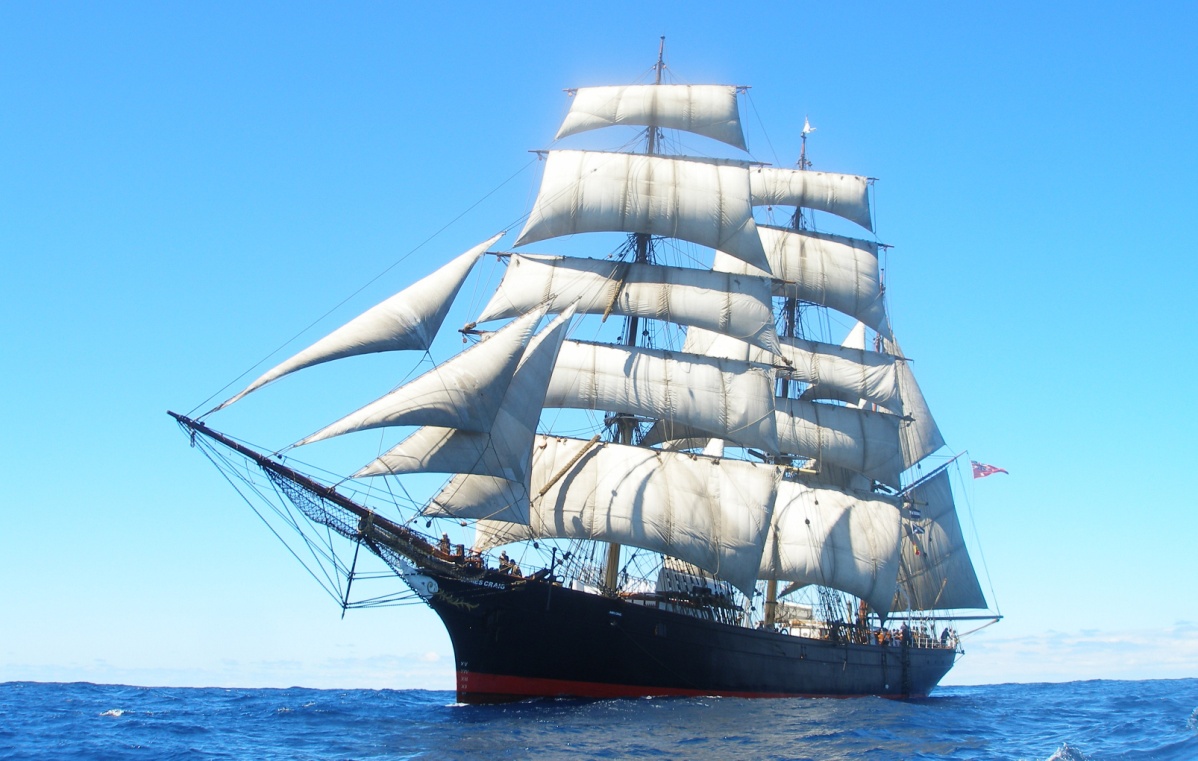 ВОЗРАСТ ДЕТЕЙ: 14-17 ЛЕТСРОК РЕАЛИЗАЦИИ: 1 СМЕНА,18 ДНЕЙАДРЕС:606735, нИЖЕГОРОДСКАЯ ОБЛ.,вОСКРЕСЕНСКИЙ Р-ОН,Д.зАДВОРКА, УЛ.мИРА, Д.2АВТОР-СОСТАВИТЕЛЬ ПРОГРАММЫ:зам.директора ПО ВР Н.А.Бадаева,социальный педагог  И.В.Куликова 2019ИНФОРМАЦИОННАЯ КАРТА ПРОГРАММЫ1. Направление программыСпортивно – оздоровительное, патриотическое, досуговое, трудовое, творческое, социально- адаптационное.2. Полное название программыПрограмма лагеря труда и отдыха  при МОУ Задворковской СШ3. Муниципальное образовательное учреждение, представившее программуМуниципальное общеобразовательное учреждение Задворковская средняя школа4. Организаторы программыПедагогический коллектив МОУ Задворковская СШ5. Цель программы- Создание оптимальных условий по предотвращению правонарушений и преступлений среди несовершеннолетних в период летних каникул, организация каникулярной занятости подростков, трудоустройство.Задачи- Закрепление практических навыков сельскохозяйственных работ в процессе благоустройства школы в летний период;- Социально – трудовая подготовка через производительный труд, самообслуживание, труд по благоустройству; - Закрепление практических навыков проведения ремонтных работ и работ по благоустройству.- Сохранение и укрепление здоровья воспитанников, популяризация здорового образа жизни;- Формирование культуры межличностного общения;- Профилактика безнадзорности, правонарушений подростков. 6. Ожидаемый результат- Внедрение эффективных форм организации труда и отдыха, оздоровления и летней занятости детей;- Улучшение психологической и социальной комфортности в едином воспитательном пространстве лагеря;-  Формирование умений и навыков, приобретение жизненного опыта, адекватного поведения;- Развитие индивидуальных способностей и задатков каждого ребёнка7. Место реализации программыМОУ Задворковская  СШ8. Возраст участников программы14 -17 лет9. Сроки реализации1 смена - 03.06.19 - 28.06.19гПОЯСНИТЕЛЬНАЯ ЗАПИСКАЛето – самая долгожданная пора в жизни любого школьника, ведь это самые длинные в году каникулы. А каникулы - это время восстановления здоровья, восполнения сил, израсходованных в течение учебного года, развития творческих способностей, открытий нового и интересного. Летнее время препровождение это кардинальное изменение процесса формирования личности. Психологи уверяют, что в личностном плане лето - более напряженный период, чем зима.Во время летних каникул происходит разрядка накопившейся за год напряженности, восстановление израсходованных сил, здоровья, развитие творческого потенциала. Эти функции выполняет ЛТО.Такая форма активного отдыха содействует развитию и сплочению, как временного детского коллектива, так и создает основу для развития социального интеллекта учащегося и применения полученного опыта взаимодействия в любом коллективе, в том числе в последующей учебной деятельности.Создаются большие возможности для организации неформального общения. Неформальность же обстановки позволяет организовать и развивать самостоятельность ребят, воспитывать личностные качества, формировать активность, обучать разнообразным умениям и навыкам.Большая роль отводится организации занятости детей в летний период времени, остающихся в посёлке как мощная форма против безнадзорности, асоциального и аддитивного поведения подростков.За несколько месяцев до начала работы лагеря проводится большая подготовительная работа.Разработка данной программы организации летнего каникулярного отдыха, оздоровления и занятости детей была вызвана:необходимостью упорядочить сложившуюся систему перспективного планирования;обеспечением преемственности в работе лагеря предыдущих лет;модернизацией старых форм работы и введением новых;необходимостью использования богатого творческого потенциала подростков и педагогов в реализации цели и задач программы.Таким образом, главная идея создания летнего трудового лагеря – помочь учащихся использовать период летнего отдыха для укрепления здоровья, развития физических сил, обогащения знаниями и новыми впечатлениями. Предоставить возможность каждому подростку проявить свои творческие организаторские способности, приобщить учащихся к трудовой деятельности, расширить круг общения детей через совместное обсуждение тех или иных вопросов со своими педагогами, сверстниками.При разработке программы также учитывалась социальная среда, в которой обитают воспитанники лагеря. Некоторые из них живут в неполных семьях, есть дети из  опекаемых семей, многодетные семьи и 78% малообеспеченные.    Деятельность воспитанников во время лагерной смены осуществляется в возрастных отрядах с наполняемостью  от 10 до 20 человек.Трудовой лагерь при школе организуется из учащихся 8-х и 10-х классов на 18 календарных дней. Каждая бригада работает на различных объектах.ЦЕЛЬ: Создание оптимальных условий по предотвращению правонарушений и преступлений среди несовершеннолетних в период летних каникул, организация каникулярной занятости подростков, трудоустройство. ЗАДАЧИ:закрепление практических навыков сельскохозяйственных работ в процессе благоустройства школы в летний период;социально – трудовая подготовка через производительный труд, самообслуживание, труд по благоустройству; Закрепление практических навыков проведения ремонтных работ и работ по благоустройству.Сохранение и укрепление здоровья воспитанников, популяризация здорового образа жизни;Формирование культуры межличностного общения;Профилактика безнадзорности, правонарушений среди подростков.Программа разработана с учетом следующих законодательных нормативно-правовых документов:- Конвенция ООН о правах ребенка;- Конституция РФ;- Закон «Об образовании Российской Федерации»;- Федеральный закон «Об основных гарантиях прав ребенка в Российской Федерации» от 24.07.98 г. № 124-Ф3;- Трудовой кодекс Российской Федерации от 30.12.2001 г. № 197-Ф3;- Приказ «Об учреждении порядка проведения смен профильных лагерей, с дневным пребыванием, лагерей труда и отдыха». Приказ Министерства образования РФ от 13.07.2001 г. № 2688.МЕХАНИЗМ РЕАЛИЗАЦИИ ПРОГРАММЫЭтапы и виды деятельностиСроки реализации1. Подготовительный этапРабота по подготовке программы с педагогическим коллективом:проведение совещания с целью заинтересованности педагогического коллектива по вопросам планирования и организации летней оздоровительной кампании;издание приказа по школе о проведении летней кампании;отбор кадров для работы в лагере труда и отдыха;прохождение медицинского осмотра педагогического коллектива;прохождение инструктажа по технике безопасности.с родителями:проведение родительских собраний в 8х- 10-х классах по планированию летней занятости детей;проведение анкетирования.с учащимися:проведение анкетирования;оформление документации.Разработка документации:- положение о лагере- социальный паспорт лагеря- штатное расписание- график работы персонала- изучение документов по технике безопасности- составление должностных инструкций- приказ об открытии лагеря, составление списков отрядовапрель – май3. Подготовка территории и помещений для работы лагеря- генеральная уборка помещений и подготовка их к открытию лагеря- определение фронта работ и подготовка необходимогомай-июньОрганизационный этап- Составление списков отрядов- Подготовка к дальнейшей деятельности по программемай-июнь2. Основной этапРеализация основных положений программыИюнь, июль3. Заключительный этапСоциально - педагогический анализ результатов летней оздоровительной кампанииСРОКИ И УСЛОВИЯ ПРЕБЫВАНИЯПрограмма реализуется в течение одной лагерной смены. УЧАСТНИКИ ПРОГРАММЫОсновной состав лагеря – это учащиеся школы в возрасте 14 - 17 лет. При комплектовании особое внимание уделяется детям из малообеспеченных, опекаемых, неполных семей, из семей, имеющих родителей-пенсионеров, а также детям, находящимся в трудной жизненной ситуации. Деятельность воспитанников во время лагерной смены осуществляется в отрядах от10 до 20 человек.ОРГАНИЗАТОРЫ ПРОГРАММЫВ разработке программы приняли участие педагогический коллектив школы, Лидеры школьного самоуправления, члены родительской общественности, специалисты служб и учреждений района: МОУ Задворковская СШ
МАТЕРИАЛЬНО – ТЕХНИЧЕСКОЕ ОБЕСПЕЧЕНИЕ ПРОГРАММЫ:Территория, помещения. При работе лагеря используется территория: МОУ Задворковская средняя школа, спортивная площадка, кабинеты: комната отдыха, кабинет информатики, библиотека,  спортивный зал, школьный стадион. Оборудование.Для успешной реализации программы используется:- Перчатки для сельскохозяйственных работ   - Садовый и уборочный инвентарь- Спортивный инвентарь- Аппаратура- Предметы бытаПЕДАГОГИЧЕСКОЕ ОБЕСПЕЧЕНИЕ- соответствие направлений и форм работы целям и задачам лагерной смены, создание условий для индивидуального развития личности ребенка;- отбор педагогических приемов и средств с учетом возрастных особенностей учащихся;- обеспечение единства и взаимосвязи управления и самоуправления;- единство педагогических требований во взаимоотношениях с детьми.МЕТОДИЧЕСКОЕ ОБЕСПЕЧЕНИЕ- наличие необходимой документации- программы деятельности и план работы на смену- проведение инструктивно-методических совещаний- памятки и инструктивные карты для воспитателейСОДЕРЖАНИЕ ДЕЯТЕЛЬНОСТИНаправление деятельностиФормы работы- Нравственно-этическое- Часы общения- Этические праздники и игры- Художественно-эстетическое- Праздники- Конкурсы- Спортивно-оздоровительное- Утренняя зарядка- Соревнования- Эстафеты- Общественно-полезная деятельность- Озеленение школьного двора- Трудовые десанты- Экологические десанты- Досуговая деятельность- Коллективно-творческие дела в соответствии с планом-сеткойОЖИДАЕМЫЕ РЕЗУЛЬТАТЫВнедрение эффективных форм организации труда и отдыха, оздоровления и летней занятости детей;Улучшение психологической и социальной комфортности в едином воспитательном пространстве лагеря;Формирование умений и навыков, приобретение жизненного опыта, адекватного поведения;Развитие индивидуальных способностей и задатков каждого ребёнка.Направления деятельности Патриотическое- Формирование интерес к истории своей «малой родины», чувства патриотизма и любви к своему родному краю.- Расширение кругозора детей через изучение краеведческого материала.- Умение работать с литературой, самостоятельно собирать информацию.- Приобретение знаний о значимых событиях, людях, истории своего края.- Включенность участников программы в социально значимые акции.         Спортивно-оздоровительное- Укрепление физического и психического здоровья детей.- Привитие положительного отношения к здоровому образу жизни.- Знание элементарных правил личной гигиены.- Сформированная осознанная потребность в ежедневной утренней зарядке- Знание элементарных правил личной безопасности.- Снижение уровня заболеваемости.- Отсутствие травматизма.- Выполнение режима дня, знание основ правильного питания.- Знания об отрицательном воздействии на здоровье курения, алкоголя, наркотиков и др.- Знания об опасных для жизни и здоровья ситуациях; умение правильно повести себя в такой ситуации (правила поведения с незнакомым взрослым, на проезжей части и т.д.)Досуговое- Организация полноценного культурного досуга воспитанников.- Возникновение потребности в организации своего свободного времени, полноценного досуга.- Желание участия в мероприятиях.- Количество участников мероприятий.- Инициатива в организации детьми интересных дел и мероприятий.- Ребенок - активный участник массовых мероприятий.Творческое- Приобретение новых и совершенствование имеющихся знаний, умений и навыков в творческой деятельности.- Расширение общего кругозора, раскрытие новых творческих способностей.- Саморазвитие детей и подростков.- Выставочная деятельность, качество представленных на выставку изделий, поделок.- Личная заинтересованность в проведении КТД.- Желание детей и после смены заниматься выбранным видом творческой деятельности.Социально- адаптационное- Развитие навыков разновозрастного общения, этичного поведения в сложных жизненных ситуациях.- Создание временного коллектива с характеристиками доброжелательности, терпимости, взаимного уважения во взаимоотношениях между детьми, между детьми и педагогами, между детьми и старшим поколением.- Приобретение опыта общения во вновь созданных временных коллективах.- Умение совместно работать и отдыхать.- Расширение круга общения, в т.ч. со старшими по возрасту. Выбор этичных вариантов поведения.- Доброжелательность, отзывчивость, взаимопонимание, проявление чуткости к людям.- Организованность и активность детей отряда.Трудовое- Приобретение трудовых практических умений и навыков.- Уход за растениями на пришкольном участке.- Количество и качество проводимых трудовых мероприятий.- Прополка сорняков, рыхление, прореживание, полив.ЗАКОНЫ ЛАГЕРЯЗАКОН ДРУЖБЫОтряд - это сила, отряд - это мощь,Когда есть кому в коллективе помочь.Скажу без утайки, ребята, без лести:Где слаб я один, там сделаем вместе!ЗАКОН ЧЕСТИРаботай с отдачей, добросовестно, честно,Тогда результат всем понятен, известен:Цели добьешься, порадуешь всех.Ждет же отряд твой - только успех!ЗАКОН ДОСТИЖЕНИЙПусть порой не хватает сноровки -Овладеем наукой труда!Наш отряд в рабочей спецовкеНе отступит с пути никогда.ЗАКОН НЕРАВНОДУШИЯЕсли искренне желаешь свое счастье обрести,Мимо страждущих и слабых ты старайся не пройти.Подари кусочек сердца людям, городу, друзьям.Пусть душа твоя стремится только к праведным делам.ЗАКОН ТРУДА И ОТДЫХАЕсли все ж устал ты вдруг,Сделай паузу, мой друг.Ты с отрядом отдохни:Конкурс, игры проведи.Пообщайся неформально -Это тоже актуально.Ведь работать веселей,Когда рядом сто друзей.ОРГАНИЗАЦИЯ ТРУДОВОЙ ДЕЯТЕЛЬНОСТИЗадачи:1. Включать формы трудовой деятельности, отражающие суть направлений школьной детской организации: «Сами с усами!», « О! Спорт! Ты – мир!», « Мы любим искусство!» и др.2. Выбирать объекты труда, исходя из половозрастных и психофизических особенностей детей.3.Организовать соревнования в детских коллективах на основе сотрудничества и соуправления.4. При подведении итогов выполнения трудовых заданий основываться на принципах гласности, объективности, систематичности.5.Соблюдать охранительный режим, оптимальную нагрузку через индивидуальный и дифференцированный подход к воспитанникам.6. Соблюдать правила техники безопасности и основ безопасной жизнедеятельности.Содержание:Работа на пришкольном участке по выращиванию овощей для нужд школы.Обязательны при организации общественно-полезного труда:- учет физиологических и половозрастных особенностей;- четкое разъяснение трудовых поручений;- проведение инструктажа по технике безопасности,- четкое распределение времени;- мотивирование;- создание положительного эмоционального настроя («ситуация успеха»);- подведение итогов.2.Общественно-полезная трудовая деятельность, включающая в себя:- повседневную заботу о чистоте, озеленении и благоустройстве закрепленного участка школьной территории;- трудовые десанты: «Зеленая, чистая улица». «Цветущий двор», операции: «Уют», «Чистюля» и др.ЭКРАН НАСТРОЕНИЯ«Чайки над морем» - чайки рисуются по количеству дней в смене карандашомбелая чайка – отличный деньсерая чайка – хороший деньчёрная чайка – неудачный деньчайка с рыбкой в лапках – победа отряда в мероприятии в лапах у чайки может быть всё что угодно, лишь бы это отражало происходящее в отряде.РЕЖИМ ДНЯ:8.00-8.30-прием детей8.30-8.40 – организационная линейка8.40-9.00- зарядка9.00-9.30- завтрак9.30-9.40- инструктаж по ТБ9.40-11.45 – выполнение работ, согласно функциональным обязанностям (технический перерыв 15 минут, через каждые 45 минут)11.45- 12.30- воспитательные мероприятия, согласно программе ЛТО12.30-13.00- обед13.00-14.00- воспитательные мероприятия, согласно программе ЛТО14.00-14.15- итоги дня14.15-14.30 уход детей домой